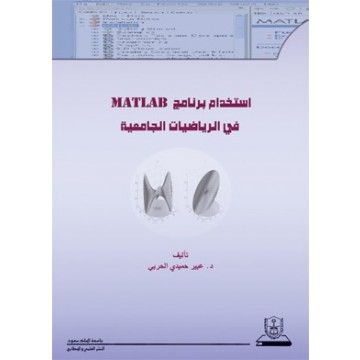 MATLAB Guide, Desmond Higham and Nicholas  Higham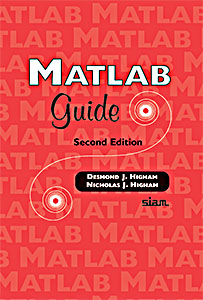 